【运行】中国传媒大学教室借用申请单及管理规定发布日期：2010-12-01各位老师、同学：    根据我校机构改革总体方案，国有资产管理处下组建成立场馆与教室管理中心，原教务处的教室调配职责现划入国有资产管理处场馆与教室管理中心，相关变更事宜具体如下：1、本科课程因调课、补课产生的相关借用教室手续，请教师登录教务管理系统进行在线申请，所在学院审批后仍至教务处终审办理；2、自第9周周一（2018.11.5）起，除本科课程教学之外的教室借用手续（学生活动、讲座等）请均至国有资产处场馆与教室管理中心办理。   （1）办理时间：每周一至周五下午14:00-16:00，办理地点：44号楼506；   （2）申请单位审批环节的具体要求暂时不变，申请表暂使用该版本中国传媒大学教室借用申请单.doc。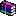  原部分文件：中传教字2014[21] 中国传媒大学教室出借规定.pdf附表 中国传媒大学教室借用单填写须知.pdf中传教字[2015]9号 关于自2015年春季学期起公布违规借用教室情况的通知.pdf表格下载：中国传媒大学拍摄借用教室申请书.doc 注：申请单中需标明所在周次，具体查询请参考校历。校历下载：/home/info.do?columnId=1083以上信息后续如有调整，请以国有资产管理处文件及通知为准。      特此通知，请周知！                